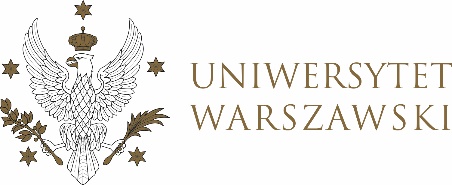 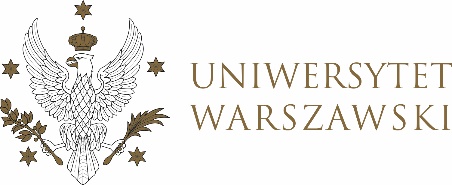 UCHWAŁA NR  6/2024RADY DYDAKTYCZNEJ DLA KIERUNKÓW STUDIÓW 
CYBERBEZPIECZEŃSTWO, BEZPIECZEŃSTWO WEWNĘTRZNE, EUROPEISTYKA – INTEGRACJA EUROPEJSKA, ORGANIZOWANIE RYNKU PRACY, POLITOLOGIA, POLITYKA KULTURALNA I ZARZĄDZANIE W KULTURZE, POLITYKA SPOŁECZNA, POLITYKA PUBLICZNA, STOSUNKI MIĘDZYNARODOWE, STUDIA EUROAZJATYCKIEEUROAZJATYCKIEz dnia 18 stycznia 2024 r.w sprawie ustalenia opłat za usługi edukacyjne dla studentów cudzoziemców kształcących się na studiach stacjonarnych w języku polskim na rok akademicki 2024-2025Na podstawie § 68 ust. 2 Statutu Uniwersytetu Warszawskiego 
(Monitor UW z 2019 r. poz. 190) oraz § 3 ust. 1 i 2 Zarządzenia nr 130 Rektora UW z dnia 30 września 2019 r. w sprawie zasad pobierania oraz warunków i trybu zwalniania z opłat za usługi edukacyjne w Uniwersytecie Warszawskim (tekst jednolity: Monitor UW z 2021 r. poz. 214) Rada Dydaktyczna postanawia, co następuje:§ 1	Rada Dydaktyczna zatwierdza cennik usług edukacyjnych stanowiący Załącznik nr 1 do uchwały. § 2Uchwała wchodzi w życie z dniem podjęcia.Przewodniczący Rady Dydaktycznej: M. Raś Załącznik nr 1z dnia 18 stycznia 2024 r. do uchwały nr 6/2024 Rady Dydaktycznej dla kierunkówCyberbezpieczeństwo, Bezpieczeństwo wewnętrzne, Europeistyka – integracja europejska,Organizowanie rynku pracy, Politologia, Polityka społeczna, Polityka Publiczna, Polityka Kulturalna i Zarządzenia Kulturą  Stosunki międzynarodowe,Studia euroazjatyckieTabela opłat dla studentów – cudzoziemców rozpoczynających kształcenie na studiach stacjonarnych 
w języku polskim w roku akademickim 2024/2025JEDNOSTKA DYDAKTYCZNA WYDZIAŁ NAUK POLITYCZNYCH 
I STUDIÓW MIĘDZYNARODOWYCHkierunek studiów: cyberbezpieczeństwo, stacjonarne, II stopieńkierunek studiów: bezpieczeństwo wewnętrzne, stacjonarne, I i II stopieńkierunek studiów: europeistyka — integracja europejska, stacjonarne, I stopieńkierunek studiów: organizowanie rynku pracy, stacjonarne, I stopieńkierunek studiów: organizowanie rynku pracy, stacjonarne, II stopieńkierunek studiów: politologia, stacjonarne, I i II stopieńkierunek studiów: polityka kulturalna i zarządzanie w kulturze, stacjonarne, II stopieńkierunek studiów: polityka publiczna, stacjonarne, II stopieńkierunek studiów: polityka społeczna, stacjonarne, I stopieńkierunek studiów: stosunki międzynarodowe, I i II stopieńkierunek studiów: studia euroazjatyckie, stacjonarne, II stopieńL.p.Tytuł opłaty – rodzaj usługi edukacyjnej Wysokość opłaty1)Studia stacjonarne:1)drugiego stopnia – opłata za rok studiów1)opłata jednorazowa3200 €1)opłata w dwóch ratach – łącznie, w tym:3200 €1)I rata1600 €1)II rata1600 €1)Powtarzanie zajęć:powtarzanie roku studiów stacjonarnych drugiego stopniaopłata jednorazowa:
opłata w dwóch ratach – łącznie, w tym:I rataII rata suma opłat za każdy powtarzany przedmiot nie więcej jednak niż: 
5200 zł5600 zł2800 zł
2800 zł1)powtarzanie w całości przedmiotu semestralnego (1 godz.) 11 zł 1)powtarzanie w całości przedmiotu rocznego (1 godz.) 11 zł 1)powtarzanie seminarium dyplomowego w wymiarze semestru 330 zł 1)powtarzanie seminarium dyplomowego w wymiarze roku660 zł1)powtarzanie ostatniego cyklu seminarium dyplomowego lub innego przedmiotu prowadzącego do złożenia pracy dyplomowej w przypadku wznowienia studiów w okresie nieprzekraczającym dwóch lat od daty skreślenia z listy studentów z powodu niezaliczenia ostatniego cyklu dydaktycznego seminarium dyplomowego lub innego przedmiotu prowadzącego do złożenia pracy dyplomowej na skutek niezłożenia pracy dyplomowej przewidzianej w programie studiów stacjonarnych drugiego stopnia– opłata za rok520 zł2)Zajęcia nieobjęte programem studiów:zajęcia nieobjęte programem studiów (tj. zajęcia niewymagane do zaliczenia danego etapu studiów zgodnie z programem studiów), na które student się zapisał, ale ich nie zaliczył (1 godz.) 11 zł 2)zajęcia uzupełniające efekty uczenia się niezbędne do podjęcia studiów drugiego stopnia na określonym kierunku (1 godz.) 11 zł L.p.Tytuł opłaty – rodzaj usługi edukacyjnej Wysokość opłaty1)Studia stacjonarne:1)pierwszego stopnia – rok studiów1)opłata jednorazowa2200 €1)opłata w dwóch ratach – łącznie, w tym:2200 €1)I rata 1100 €1)II rata 1100 €1)drugiego stopnia – rok studiów1)opłata jednorazowa2200 €1)opłata w dwóch ratach – łącznie, w tym:2200 €1)I rata 1100 €1)II rata 1100 €2)Powtarzanie zajęć:powtarzanie roku studiów stacjonarnych pierwszego stopniaopłata jednorazowa:
opłata w dwóch ratach – łącznie, w tym:I rataII rata suma opłat za każdy powtarzany przedmiot nie więcej jednak niż: 
5000 zł5400 zł2700 zł
2700 zł2)powtarzanie roku studiów stacjonarnych drugiego stopniaopłata jednorazowa:
opłata w dwóch ratach – łącznie, w tym:I rataII ratasuma opłat za każdy powtarzany przedmiot nie więcej jednak niż: 
4400 zł4800 zł2400 zł
2400 zł2)powtarzanie w całości przedmiotu semestralnego na studiach stacjonarnych (30 godz.) – opłata za 1 godz. dydaktyczną10 zł 2)powtarzanie w całości przedmiotu rocznego na studiach stacjonarnych (60 godz.) – opłata za 1 godz. dydaktyczną10 zł 2)powtarzanie seminarium dyplomowego w wymiarze semestru lub roku na studiach stacjonarnych pierwszego i drugiego stopnia300 zł za semestr 
600 zł za rok2)powtarzanie ostatniego cyklu seminarium dyplomowego lub innego przedmiotu prowadzącego do złożenia pracy dyplomowej w przypadku wznowienia studiów w okresie nieprzekraczającym dwóch lat od daty skreślenia z listy studentów z powodu niezaliczenia ostatniego cyklu dydaktycznego seminarium dyplomowego lub innego przedmiotu prowadzącego do złożenia pracy dyplomowej na skutek niezłożenia pracy dyplomowej przewidzianej w programie studiów na studiach stacjonarnych pierwszego stopnia – opłata za rok
500 zł2)powtarzanie ostatniego cyklu seminarium dyplomowego lub innego przedmiotu prowadzącego do złożenia pracy dyplomowej w przypadku wznowienia studiów w okresie nieprzekraczającym dwóch lat od daty skreślenia z listy studentów z powodu niezaliczenia ostatniego cyklu dydaktycznego seminarium dyplomowego lub innego przedmiotu prowadzącego do złożenia pracy dyplomowej na skutek niezłożenia pracy dyplomowej przewidzianej w programie studiów na studiach stacjonarnych drugiego stopnia – opłata za rok
440 zł3)Zajęcia nieobjęte programem studiów:zajęcia nieobjęte programem studiów (tj. zajęcia niewymagane do zaliczenia danego etapu studiów zgodnie z programem studiów), na które student się zapisał, ale ich nie zaliczył na studiach stacjonarnych pierwszego i drugiego stopnia – opłata za 1 godz. dydaktyczną10 zł 3)zajęcia uzupełniające efekty uczenia się niezbędne do podjęcia studiów drugiego stopnia na określonym kierunku na studiach stacjonarnych pierwszego i drugiego stopnia – opłata za 1 godz. dydaktyczną10 zł L.p.Tytuł opłaty - rodzaj usługi edukacyjnej Wysokość opłaty1)Studia stacjonarne:1)pierwszego stopnia – opłata za rok studiów1)opłata jednorazowa2200 €1)opłata w dwóch ratach – łącznie, w tym:2200 €1)I rata1100 €1)II rata1100 €1)Powtarzanie zajęć:powtarzanie roku studiów stacjonarnych I stopniaopłata jednorazowa:
opłata w dwóch ratach – łącznie, w tym:I rataII rata suma opłat za każdy powtarzany przedmiot nie więcej jednak niż: 
4200 zł4600 zł2300 zł
2300 zł1)powtarzanie w całości przedmiotu semestralnego (30 godz.) - opłata za 1 godz. dydaktyczną9 zł1)powtarzanie w całości przedmiotu rocznego (60 godz.) -opłata za 1 godz. dydaktyczną9 zł1)powtarzanie seminarium dyplomowego w wymiarze semestru lub roku270 zł za semestr 
540 zł za rok1)powtarzanie ostatniego cyklu seminarium dyplomowego lub innego przedmiotu prowadzącego do złożenia pracy dyplomowej w przypadku wznowienia studiów w okresie nieprzekraczającym dwóch lat od daty skreślenia z listy studentów z powodu niezaliczenia ostatniego cyklu dydaktycznego seminarium dyplomowego lub innego przedmiotu prowadzącego do złożenia pracy dyplomowej na skutek niezłożenia pracy dyplomowej przewidzianej w programie studiów – opłata za rok420 zł3)Zajęcia nieobjęte programem studiów:zajęcia nieobjęte programem studiów (tj. zajęcia niewymagane do zaliczenia danego etapu studiów zgodnie z programem studiów), na które student się zapisał, ale ich nie zaliczył – opłata za 1 godzinę dydaktyczną9 zł 3)zajęcia uzupełniające efekty uczenia się niezbędne do podjęcia studiów drugiego stopnia na określonym kierunku – opłata za 1 godzinę dydaktyczną9 zł L.p.Tytuł opłaty - rodzaj usługi edukacyjnej Wysokość opłaty1)Studia stacjonarne:1)pierwszego stopnia – opłata za rok studiów1)opłata jednorazowa3200 €1)opłata w dwóch ratach – łącznie, w tym:3200 €1)I rata1600 €1)II rata1600 €1)Powtarzanie zajęć:powtarzanie roku studiów stacjonarnych I stopniaopłata jednorazowa:
opłata w dwóch ratach – łącznie, w tym:I rataII rata suma opłat za każdy powtarzany przedmiot nie więcej jednak niż: 
4200 zł4600 zł2300 zł
2300 zł1)powtarzanie w całości przedmiotu semestralnego (30 godz.) – opłata za 1 godz. dydaktyczną6 zł1)powtarzanie w całości przedmiotu rocznego (60 godz.) – opłata za 1 godz. dydaktyczną6 zł1)powtarzanie seminarium dyplomowego w wymiarze semestru lub roku180 zł za semestr 
360 zł za rok1)powtarzanie ostatniego cyklu seminarium dyplomowego lub innego przedmiotu prowadzącego do złożenia pracy dyplomowej w przypadku wznowienia studiów w okresie nieprzekraczającym dwóch lat od daty skreślenia z listy studentów z powodu niezaliczenia ostatniego cyklu dydaktycznego seminarium dyplomowego lub innego przedmiotu prowadzącego do złożenia pracy dyplomowej na skutek niezłożenia pracy dyplomowej przewidzianej w programie studiów – opłata za rok420 zł3)Zajęcia nieobjęte programem studiów:zajęcia nieobjęte programem studiów (tj. zajęcia niewymagane do zaliczenia danego etapu studiów zgodnie z programem studiów), na które student się zapisał, ale ich nie zaliczył – opłata za 1 godzinę dydaktyczną6 zł 3)zajęcia uzupełniające efekty uczenia się niezbędne do podjęcia studiów drugiego stopnia na określonym kierunku – opłata za 1 godzinę dydaktyczną6 zł L.p.Tytuł opłaty – rodzaj usługi edukacyjnej Wysokość opłaty1)Studia stacjonarne:1)drugiego stopnia – opłata za rok studiów1)opłata jednorazowa3200 €1)opłata w dwóch ratach – łącznie, w tym:3200 €1)I rata1600 €1)II rata1600 €1)Powtarzanie zajęć:powtarzanie roku studiów stacjonarnych drugiego stopniaopłata jednorazowa:
opłata w dwóch ratach – łącznie, w tym:I rataII rata suma opłat za każdy powtarzany przedmiot nie więcej jednak niż: 
5000 zł5400 zł2700 zł
2700 zł1)powtarzanie w całości przedmiotu semestralnego (1 godz.) 11 zł 1)powtarzanie w całości przedmiotu rocznego (1 godz.) 11 zł 1)powtarzanie seminarium dyplomowego w wymiarze semestru 330 zł 1)powtarzanie seminarium dyplomowego w wymiarze roku660 zł1)powtarzanie ostatniego cyklu seminarium dyplomowego lub innego przedmiotu prowadzącego do złożenia pracy dyplomowej w przypadku wznowienia studiów w okresie nieprzekraczającym dwóch lat od daty skreślenia z listy studentów z powodu niezaliczenia ostatniego cyklu dydaktycznego seminarium dyplomowego lub innego przedmiotu prowadzącego do złożenia pracy dyplomowej na skutek niezłożenia pracy dyplomowej przewidzianej w programie studiów stacjonarnych drugiego stopnia– opłata za rok500 zł2)Zajęcia nieobjęte programem studiów:zajęcia nieobjęte programem studiów (tj. zajęcia niewymagane do zaliczenia danego etapu studiów zgodnie z programem studiów), na które student się zapisał, ale ich nie zaliczył (1 godz.) 11 zł 2)zajęcia uzupełniające efekty uczenia się niezbędne do podjęcia studiów drugiego stopnia na określonym kierunku (1 godz.) 11 zł L.p.Tytuł opłaty – rodzaj usługi edukacyjnej Wysokość opłaty1)Studia stacjonarne:1)pierwszego stopnia – rok studiów1)opłata jednorazowa2200 €1)opłata w dwóch ratach – łącznie, w tym:2200 €1)I rata 1100 €1)II rata 1100 €1)drugiego stopnia – rok studiów1)opłata jednorazowa2200 €1)opłata w dwóch ratach – łącznie, w tym:2200 €1)I rata 1100 €1)II rata 1100 €2)Powtarzanie zajęć:powtarzanie roku studiów stacjonarnych pierwszego stopniaopłata jednorazowa:
opłata w dwóch ratach – łącznie, w tym:I rataII rata suma opłat za każdy powtarzany przedmiot nie więcej jednak niż: 
4800 zł5200 zł2600 zł
2600 zł2)powtarzanie roku studiów stacjonarnych drugiego stopniaopłata jednorazowa:
opłata w dwóch ratach – łącznie, w tym:I rataII ratasuma opłat za każdy powtarzany przedmiot nie więcej jednak niż: 
4600 zł5000 zł2500 zł
2500 zł2)powtarzanie w całości przedmiotu semestralnego na studiach stacjonarnych pierwszego stopnia (30 godz.) – opłata za 1 godz. dydaktyczną9 zł 2)powtarzanie w całości przedmiotu rocznego na studiach stacjonarnych pierwszego stopnia(60 godz.)– opłata za 1 godz. dydaktyczną9 zł 2)powtarzanie w całości przedmiotu semestralnego na studiach stacjonarnych drugiego stopnia(30 godz.) – opłata za 1 godz. dydaktyczną10zł2)powtarzanie w całości przedmiotu rocznego na studiach stacjonarnych drugiego stopnia(60 godz.)– opłata za 1 godz. dydaktyczną10 zł2)powtarzanie seminarium dyplomowego w wymiarze semestru lub roku na studiach stacjonarnych pierwszego stopnia270 zł za semestr 
540 zł za rok2)powtarzanie seminarium dyplomowego w wymiarze semestru lub roku na studiach stacjonarnych drugiego stopnia300 zł za semestr 
600 zł za rok2)powtarzanie ostatniego cyklu seminarium dyplomowego lub innego przedmiotu prowadzącego do złożenia pracy dyplomowej w przypadku wznowienia studiów w okresie nieprzekraczającym dwóch lat od daty skreślenia z listy studentów z powodu niezaliczenia ostatniego cyklu dydaktycznego seminarium dyplomowego lub innego przedmiotu prowadzącego do złożenia pracy dyplomowej na skutek niezłożenia pracy dyplomowej przewidzianej w programie studiów na studiach stacjonarnych pierwszego stopnia – opłata za rok480 zł2)powtarzanie ostatniego cyklu seminarium dyplomowego lub innego przedmiotu prowadzącego do złożenia pracy dyplomowej w przypadku wznowienia studiów w okresie nieprzekraczającym dwóch lat od daty skreślenia z listy studentów z powodu niezaliczenia ostatniego cyklu dydaktycznego seminarium dyplomowego lub innego przedmiotu prowadzącego do złożenia pracy dyplomowej na skutek niezłożenia pracy dyplomowej przewidzianej w programie studiów na studiach stacjonarnych drugiego stopnia – opłata za rok460 zł3)Zajęcia nieobjęte programem studiów:zajęcia nieobjęte programem studiów (tj. zajęcia niewymagane do zaliczenia danego etapu studiów zgodnie z programem studiów), na które student się zapisał, ale ich nie zaliczył na studiach stacjonarnych pierwszego stopnia – opłata za 1 godz. dydaktyczną9 zł 3) zajęcia uzupełniające efekty uczenia się niezbędne do podjęcia studiów drugiego stopnia na określonym kierunku na studiach stacjonarnych pierwszego stopnia – opłata za 1 godz. dydaktyczną9 zł3)zajęcia nieobjęte programem studiów (tj. zajęcia niewymagane do zaliczenia danego etapu studiów zgodnie z programem studiów), na które student się zapisał, ale ich nie zaliczył na studiach stacjonarnych drugiego stopnia – opłata za 1 godz. Dydaktyczną10zł zajęcia uzupełniające efekty uczenia się niezbędne do podjęcia studiów drugiego stopnia na określonym kierunku na studiach stacjonarnych drugiego stopnia – opłata za 1 godz. dydaktyczną10 złL.p.Tytuł opłaty – rodzaj usługi edukacyjnej Wysokość opłaty1)Studia stacjonarne:1)drugiego stopnia – opłata za rok studiów1)opłata jednorazowa3200 €1)opłata w dwóch ratach – łącznie, w tym:3200 €1)I rata1600 €1)II rata1600 €1)Powtarzanie zajęć:powtarzanie roku studiów stacjonarnych drugiego stopniaopłata jednorazowa:
opłata w dwóch ratach – łącznie, w tym:I rataII rata suma opłat za każdy powtarzany przedmiot nie więcej jednak niż: 
4800 zł5200 zł2600 zł
2600 zł1)powtarzanie w całości przedmiotu semestralnego (1 godz.) 11 zł 1)powtarzanie w całości przedmiotu rocznego (1 godz.) 11 zł 1)powtarzanie seminarium dyplomowego w wymiarze semestru 330 zł 1)powtarzanie seminarium dyplomowego w wymiarze roku660 zł1)powtarzanie ostatniego cyklu seminarium dyplomowego lub innego przedmiotu prowadzącego do złożenia pracy dyplomowej w przypadku wznowienia studiów w okresie nieprzekraczającym dwóch lat od daty skreślenia z listy studentów z powodu niezaliczenia ostatniego cyklu dydaktycznego seminarium dyplomowego lub innego przedmiotu prowadzącego do złożenia pracy dyplomowej na skutek niezłożenia pracy dyplomowej przewidzianej w programie studiów stacjonarnych drugiego stopnia– opłata za rok480 zł2)Zajęcia nieobjęte programem studiów:zajęcia nieobjęte programem studiów (tj. zajęcia niewymagane do zaliczenia danego etapu studiów zgodnie z programem studiów), na które student się zapisał, ale ich nie zaliczył (1 godz.) 11 zł 2)zajęcia uzupełniające efekty uczenia się niezbędne do podjęcia studiów drugiego stopnia na określonym kierunku (1 godz.) 11 zł Tytuł opłaty – rodzaj usługi edukacyjnej Wysokość opłatyStudia stacjonarne:drugiego stopnia – opłata za rok studiówopłata jednorazowa3200 €opłata w dwóch ratach – łącznie, w tym:3200 €I rata1600 €II rata1600 €Powtarzanie zajęć:powtarzanie roku studiów stacjonarnych drugiego stopniaopłata jednorazowa:
opłata w dwóch ratach – łącznie, w tym:I rataII rata suma opłat za każdy powtarzany przedmiot nie więcej jednak niż: 
5100 zł5500 zł2750 zł
2750 złpowtarzanie w całości przedmiotu semestralnego (1 godz.) 11 zł powtarzanie w całości przedmiotu rocznego (1 godz.) 11 zł powtarzanie seminarium dyplomowego w wymiarze semestru 330 zł powtarzanie seminarium dyplomowego w wymiarze roku660 złpowtarzanie ostatniego cyklu seminarium dyplomowego lub innego przedmiotu prowadzącego do złożenia pracy dyplomowej w przypadku wznowienia studiów w okresie nieprzekraczającym dwóch lat od daty skreślenia z listy studentów z powodu niezaliczenia ostatniego cyklu dydaktycznego seminarium dyplomowego lub innego przedmiotu prowadzącego do złożenia pracy dyplomowej na skutek niezłożenia pracy dyplomowej przewidzianej w programie studiów stacjonarnych drugiego stopnia– opłata za rok510 złZajęcia nieobjęte programem studiów:zajęcia nieobjęte programem studiów (tj. zajęcia niewymagane do zaliczenia danego etapu studiów zgodnie z programem studiów), na które student się zapisał, ale ich nie zaliczył (1 godz.) 11 zł zajęcia uzupełniające efekty uczenia się niezbędne do podjęcia studiów drugiego stopnia na określonym kierunku (1 godz.) 11 zł L.p.Tytuł opłaty – rodzaj usługi edukacyjnej Wysokość opłaty1)Studia stacjonarne:1)pierwszego stopnia – rok studiów1)opłata jednorazowa3200 €1)opłata w dwóch ratach – łącznie, w tym:3200 €1)I rata 1600 €1)II rata 1600 €2)Powtarzanie zajęć:powtarzanie roku studiów stacjonarnych pierwszego stopniaopłata jednorazowa:
opłata w dwóch ratach – łącznie, w tym:I rataII rata suma opłat za każdy powtarzany przedmiot nie więcej jednak niż: 
5100 zł5500 zł2750 zł
2750 zł2)powtarzanie w całości przedmiotu semestralnego na studiach stacjonarnych pierwszego stopnia (30 godz.) – opłata za 1 godz. dydaktyczną7 zł 2)powtarzanie w całości przedmiotu rocznego na studiach stacjonarnych pierwszego stopnia(60 godz.) – opłata za 1 godz. dydaktyczną7 zł 2)powtarzanie seminarium dyplomowego w wymiarze semestru lub roku na studiach stacjonarnych pierwszego stopnia210 zł za semestr 
420 zł za rok2)powtarzanie ostatniego cyklu seminarium dyplomowego lub innego przedmiotu prowadzącego do złożenia pracy dyplomowej w przypadku wznowienia studiów w okresie nieprzekraczającym dwóch lat od daty skreślenia z listy studentów z powodu niezaliczenia ostatniego cyklu dydaktycznego seminarium dyplomowego lub innego przedmiotu prowadzącego do złożenia pracy dyplomowej na skutek niezłożenia pracy dyplomowej przewidzianej w programie studiów na studiach stacjonarnych pierwszego stopnia – opłata za rokopłata w wysokości 1/10 opłatynależnej za powtarzanie etapu studiów 
510 zł3)Zajęcia nieobjęte programem studiów:zajęcia nieobjęte programem studiów (tj. zajęcia niewymagane do zaliczenia danego etapu studiów zgodnie z programem studiów), na które student się zapisał, ale ich nie zaliczył na studiach stacjonarnych pierwszego stopnia – opłata za 1 godz. dydaktyczną7 zł 3)zajęcia uzupełniające efekty uczenia się niezbędne do podjęcia studiów drugiego stopnia na określonym kierunku na studiach stacjonarnych pierwszego stopnia – opłata za 1 godz. dydaktyczną7 złL.p.Tytuł opłaty – rodzaj usługi edukacyjnej Wysokość opłaty1)Studia stacjonarne:1)pierwszego stopnia – rok studiów1)opłata jednorazowa3200 €1)opłata w dwóch ratach – łącznie, w tym:3200 €1)I rata 1600 €1)II rata 1600 €1)drugiego stopnia – rok studiów1)opłata jednorazowa3200 €1)opłata w dwóch ratach – łącznie, w tym:3200 €1)I rata 1600 €1)II rata 1600 €2)Powtarzanie zajęć:powtarzanie roku studiów stacjonarnych pierwszego stopniaopłata jednorazowa:
opłata w dwóch ratach – łącznie, w tym:I rataII rata suma opłat za każdy powtarzany przedmiot nie więcej jednak niż: 
5600 zł6000 zł3000 zł
3000 zł2)powtarzanie roku studiów stacjonarnych drugiego stopniaopłata jednorazowa:
opłata w dwóch ratach – łącznie, w tym:I rataII ratasuma opłat za każdy powtarzany przedmiot nie więcej jednak niż: 
4600 zł5000 zł2500 zł
2500 zł2)powtarzanie w całości przedmiotu semestralnego na studiach stacjonarnych pierwszego stopnia (30 godz.) – opłata za 1 godz. dydaktyczną8 zł 2)powtarzanie w całości przedmiotu rocznego na studiach stacjonarnych pierwszego stopnia(60 godz.) – opłata za 1 godz. dydaktyczną8 zł 2)powtarzanie w całości przedmiotu semestralnego na studiach stacjonarnych drugiego stopnia(30 godz.) – opłata za 1 godz. dydaktyczną10 zł2)powtarzanie w całości przedmiotu rocznego na studiach stacjonarnych drugiego stopnia(60 godz.)– opłata za 1 godz. dydaktyczną10 zł2)powtarzanie seminarium dyplomowego w wymiarze semestru lub roku na studiach stacjonarnych pierwszego stopnia240 zł za semestr 
480 zł za rok2)powtarzanie seminarium dyplomowego w wymiarze semestru lub roku na studiach stacjonarnych drugiego stopnia300 zł za semestr 
600 zł za rok2)powtarzanie ostatniego cyklu seminarium dyplomowego lub innego przedmiotu prowadzącego do złożenia pracy dyplomowej w przypadku wznowienia studiów w okresie nieprzekraczającym dwóch lat od daty skreślenia z listy studentów z powodu niezaliczenia ostatniego cyklu dydaktycznego seminarium dyplomowego lub innego przedmiotu prowadzącego do złożenia pracy dyplomowej na skutek niezłożenia pracy dyplomowej przewidzianej w programie studiów na studiach stacjonarnych pierwszego stopnia – opłata za rok560 zł2)powtarzanie ostatniego cyklu seminarium dyplomowego lub innego przedmiotu prowadzącego do złożenia pracy dyplomowej w przypadku wznowienia studiów w okresie nieprzekraczającym dwóch lat od daty skreślenia z listy studentów z powodu niezaliczenia ostatniego cyklu dydaktycznego seminarium dyplomowego lub innego przedmiotu prowadzącego do złożenia pracy dyplomowej na skutek niezłożenia pracy dyplomowej przewidzianej w programie studiów na studiach stacjonarnych drugiego stopnia – opłata za rok460 zł3)Zajęcia nieobjęte programem studiów:zajęcia nieobjęte programem studiów (tj. zajęcia niewymagane do zaliczenia danego etapu studiów zgodnie z programem studiów), na które student się zapisał, ale ich nie zaliczył na studiach stacjonarnych pierwszego stopnia – opłata za 1 godz. dydaktyczną8 zł 3) zajęcia uzupełniające efekty uczenia się niezbędne do podjęcia studiów drugiego stopnia na określonym kierunku na studiach stacjonarnych pierwszego stopnia – opłata za 1 godz. dydaktyczną8 zł3)zajęcia nieobjęte programem studiów (tj. zajęcia niewymagane do zaliczenia danego etapu studiów zgodnie z programem studiów), na które student się zapisał, ale ich nie zaliczył na studiach stacjonarnych drugiego stopnia – opłata za 1 godz. Dydaktyczną10 zł zajęcia uzupełniające efekty uczenia się niezbędne do podjęcia studiów drugiego stopnia na określonym kierunku na studiach stacjonarnych drugiego stopnia – opłata za 1 godz. dydaktyczną10 złL.p.Tytuł opłaty - rodzaj usługi edukacyjnej Wysokość opłaty1)Studia stacjonarne:1)drugiego stopnia – opłata za rok studiów1)opłata jednorazowa2200 €1)opłata w dwóch ratach – łącznie, w tym:2200 €1)I rata1100 €1)II rata1100 €1)Powtarzanie zajęć:powtarzanie roku studiów stacjonarnych II stopniaopłata jednorazowa:
opłata w dwóch ratach – łącznie, w tym:I rataII rata suma opłat za każdy powtarzany przedmiot nie więcej jednak niż: 
4500 zł4900 zł2450 zł
2450 zł1)powtarzanie w całości przedmiotu semestralnego (30 godz.) – opłata za 1 godz. dydaktyczną11 zł1)powtarzanie w całości przedmiotu rocznego (60 godz.) – opłata za 1 godz. dydaktyczną11 zł1)powtarzanie seminarium dyplomowego w wymiarze semestru lub roku330 zł za semestr 
660 zł za rok1)powtarzanie ostatniego cyklu seminarium dyplomowego lub innego przedmiotu prowadzącego do złożenia pracy dyplomowej w przypadku wznowienia studiów w okresie nieprzekraczającym dwóch lat od daty skreślenia z listy studentów z powodu niezaliczenia ostatniego cyklu dydaktycznego seminarium dyplomowego lub innego przedmiotu prowadzącego do złożenia pracy dyplomowej na skutek niezłożenia pracy dyplomowej przewidzianej w programie studiów – opłata za rokopłata w wysokości 1/10 opłatynależnej za powtarzanie etapu studiów 450 zł3)Zajęcia nieobjęte programem studiów:zajęcia nieobjęte programem studiów (tj. zajęcia niewymagane do zaliczenia danego etapu studiów zgodnie z programem studiów), na które student się zapisał, ale ich nie zaliczył – opłata za 1 godz. dydaktyczną 11 zł za godzinę dydaktyczną3)zajęcia uzupełniające efekty uczenia się niezbędne do podjęcia studiów drugiego stopnia na określonym kierunku – opłata za 1 godz. dydaktyczną11 zł za godzinę dydaktycznąsporządziłsprawdziłzatwierdził_____________________________________________